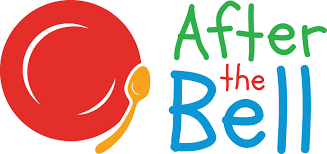 The Nicola Valley Food Bank is excited to offer                            the “After the Bell” program in Merritt for the first time this year in conjunction with Food Banks Canada.“After the Bell” runs throughout July and August and provides weekly healthy food and snacks for kids in our community while not in school.If you would like to know more or apply to the program, please email the Foodbank at foodbank@telus.net or come in to see them at 2026 Quilchena Avenue in Merritt on Tuesday, Wednesday, or Thursday, between 10am & 1pm.Spaces are limited, so please reach out if your family could use this support over the summer.  The Foodbank is more than happy to serve and support everyone in our community.